КОНСУЛЬТАЦИЯ ДЛЯ РОДИТЕЛЕЙ«Правильно ли проговаривает звуки в речи  Ваш ребенок? Как проверить?»подготовила учитель-логопедАнфалова В.И. высшей кв.кат.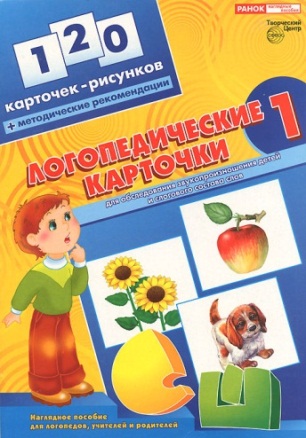           В ряду задач, стоящих перед дошкольным учреждением важное место занимает задача подготовки детей к школе. Одним из основных показателей готовности ребенка к успешному обучению является правильная, хорошо развитая речь. Любое нарушение речи в той или иной степени может отразиться на деятельности и поведении ребенка. Дети, плохо говорящие, начиная осознавать свой недостаток, становятся молчаливыми, застенчивыми, нерешительными.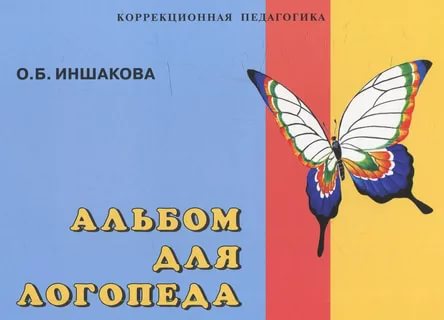 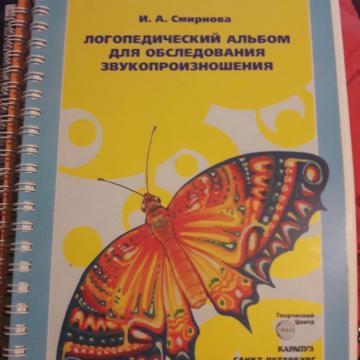           Речь маленького ребенка формируется в общении с окружающими. Таким образом, необходимо, чтобы речь взрослых была образцом для детей: четкая, неторопливая, грамматически и фонетически правильная.          К двум годам словарный запас ребенка достигает 250 – 300 слов, появляется простая фраза, состоящая из 2-3 слов. В три года в активном словаре ребенка 800 – 1000 слов. Речь становится полноценным средством общения.   В четыре года словарный запас насчитывает 1500 – 1900 слов. Ребенок использует в своей речи все части речи.   К пяти годам активный словарь увеличивается до 2500 – 3000 слов. Удлиняется и усложняется фраза. При нормальном развитии в 5 лет ребенок правильно произносит все звуки родного языка. Владеет грамматическим строем речи.            В настоящее время наблюдается рост числа детей с нарушениями речи (83%). Чаще всего нарушения касаются таких звуков как:- свистящих «С»-«Сь», «З»-«Зь», «Ц»; - шипящих «Ш»-«Ж», «Ч», Щ»;- сонорных звуков «Р»-«Рь», «Л»-«Ль»;- чуть реже заднеязычные «К»-«Кь», «Г»-«Гь», «Х»-«Хь»;- переднеязычные «Т»-«Ть», «Д»-«Дь».           Родители могут сами проверить правильность произношения детьми звуков. Для этого нужно дать ребенку простое задание: «Назови предмет нарисованный на картинке». Картинки подбираются так, чтобы проверяемый звук находился в трех позициях: в начале, в середине и в конце слова.           Рекомендуемый примерный ряд картинок (слов) для обследования звуков в речи ребенка:- Звук «С» - суп, сова, коса, усы, нос, лес.- Звук «Сь» - семь, синий, осина, гусь.- Звук «З» - зубы, зонт, коза, язык.- Звук «Зь» - зима, вези, магазин, газета.- Звук «Ц» - цапля, цепь, лицо, молодец.- Звук «Ш» - шина, шуба, мышата, камыш.- Звук «Ж» - жаба, жук, одежда, ножи.- Звук «Щ» - щука, щавель, ящик, вещь, лещ.- Звук «Ч» - чайник, ночка, мяч, дочь, ночь.- Звук «Л» - лук, лак, пила, молоко, пол, дятел.- Звук «Ль» - липа, лев, малина, пыль.- Звук «Р» - рак, корова, пар, комар.- Звук «Рь» -река, рёв, орехи, дверь, фонарь.           Нужно иметь в виду, что звонкие парные согласные звуки в конце слова, а также перед глухим согласным оглушается…    Например: - то есть звук  «Ж», например, будет звучать, как звук  «Ш» (ноЖ – как ноШ,  ноЖка - как ноШка и т. п.)             Результаты проверки желательно записать. Например: - «Р» и «Рь» отсутствуют; - «Л» заменяет на «В»: говорит Вак вместо Лак; - «Ль» отсутствует или заменяет на Й (йотированный звук):  говорит Йейка вместо Лейка- «С», «Сь», «З», «Зь» говорит чисто; - «Ш», «Ж», «Ч», «Щ» заменяет на мягкие свистящие: Шуба - Сюба, Жук - Зюк, Чай - Тяй, Щенок - Сенок.            Бывает так, что в речи ребенок звук не произносит или произносит дефектно, а изолированно звук правильный. Для проверки наличия в речи изолированных звуков можно использовать звукоподражания. Попросить ребенка повторить:Ввв – воет ветер, вьюгаМмм – мычит короваНнн – ноет НоннаФфф – выходит воздух из шара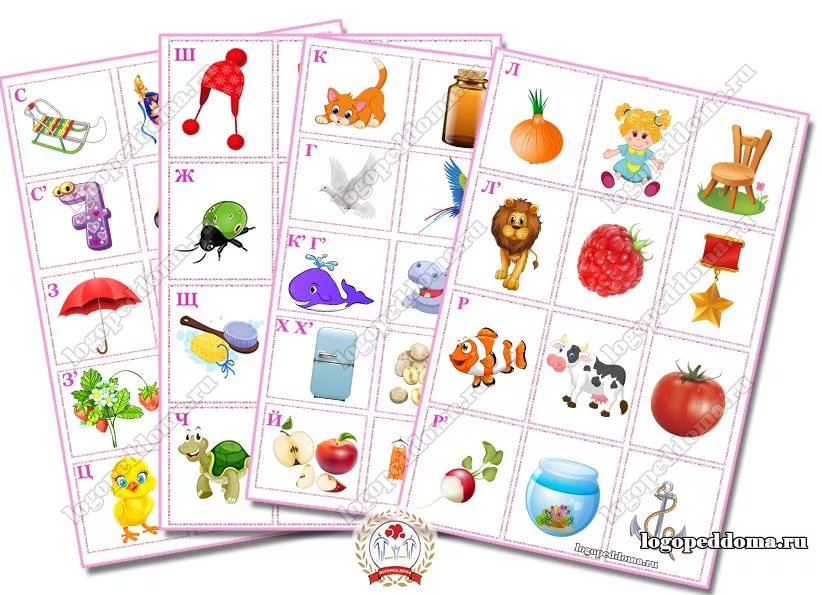 Ссс – насос свиститСссь – бежит вода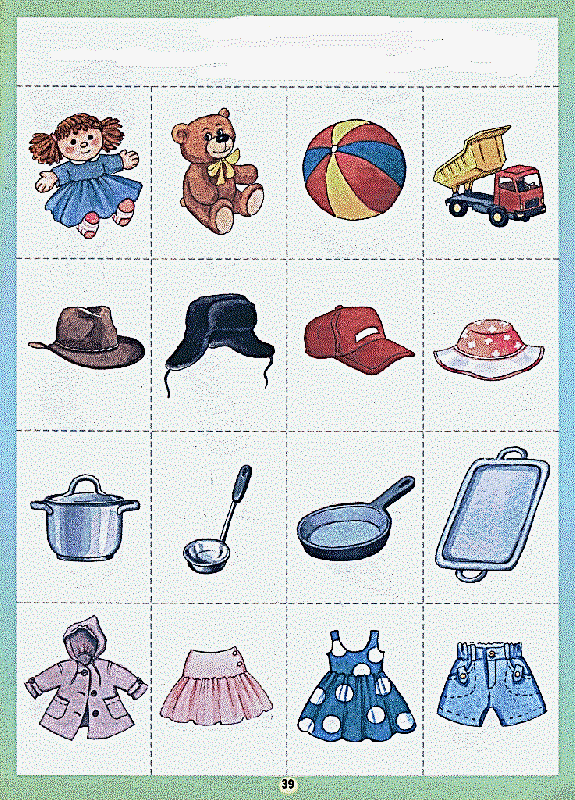 Ззз – звенит большой комарЗззь – звенит маленький комарикШшш – шипит змеяЖжж – жужжит жукЩщщ – шум щетки Ччч – стрекочет кузнечикЛлл – гудит большой самолетЛлль – гудит маленький самолетикПпп – пыхтит паровозБбб – бренчит крышка на чайникеДдд – строчит пулеметТтт – стучит молотокКкк – капает дождьГгг – гогочет гусьХхх – греем рукиТтть – тикают часы           Если вы выяснили, что изолированно ребенок звук произносит правильно, то можно отрабатывать (автоматизировать, закреплять) звук самостоятельно после консультации с логопедом.